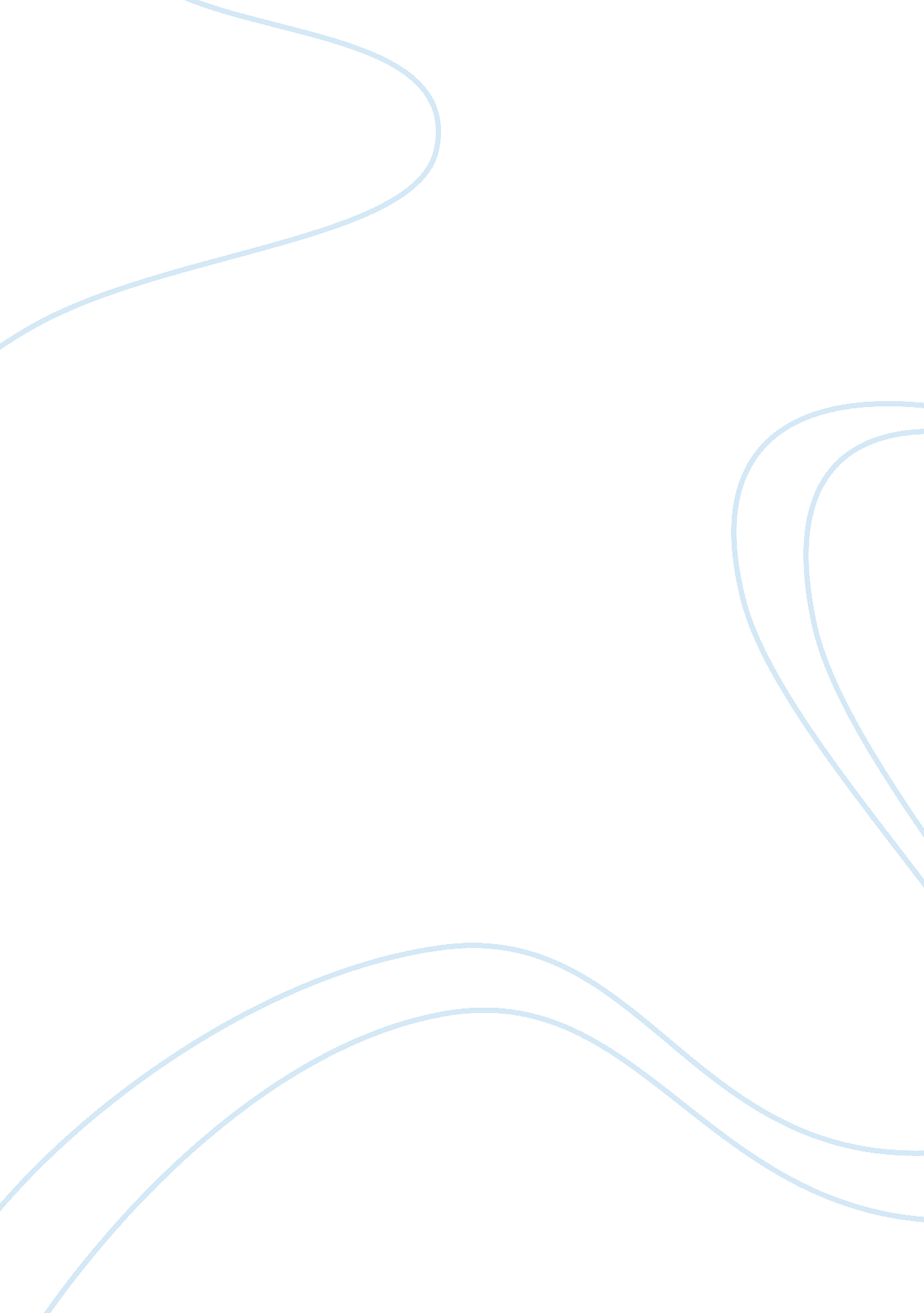 Fundamentals of corrections essay exampleFamily, Parents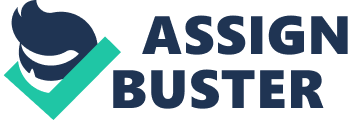 As a child David was exposed to some life scenes that played a big role in shaping his behavioral past. The separation from his father was significant to create the negative behavior displayed by David. From the case, it is evident that the behavioral change in David was gradual and significant. As he grew older, the felt the significance of a father figure in his life. The fact that his dad abandoned them made the situation more worse (Winterdyk, 2011). From the crimes he committed it could be easily argued that he was trying to escape from the circle in his life. He was very committed in creating a new life away from his bad life. Drug abuse is one obvious form of trying to escape reality. By David sniffing glue, it was a sign that he could not find comfort in his life. 
His behavior could be further explained by the fact that he drifted away from the adult population. This was predictable since he saw all adult figures in his life as irresponsible. His father abandoning their family and the nurse involving his parents in his affairs created the much significant rift between him and adult figures. The fact that he is a loner has also played a major role in David’s deteriorating behavior (Nilsson, 2002). 
In preparing is report as a probation officer I would put the above factors into consideration. I would recommend that David attends a daily community development activity with his peers. Additionally, he should be referred to a community residential facility for counseling and social activities like sports. It would also be of importance if the immediate family members are involved in the transition. The fact that he was a first time offender and it is a resultant of his past life, it would be harsh to recommend a correctional facility as it would make the rift between David and the real society even much greater (Winterdyk, 2001). References Nilsson, E. (2002). COR150 Introduction to corrections. Lethbridge: Lethbridge College 
Winterdyk, J. A. (2001). Corrections in Canada. Toronto: Prentice Hall 